«О внесении изменений в решение Собраний депутатов Цивильского городского поселения Цивильского района Чувашской Республики от 2312.2021г. №14/1 "О бюджете Цивильского городского поселения Цивильского района на 2022 год и на плановый период 2023 и 2024 годов»В соответствии со статьей 232 Бюджетного кодекса Российской Федерации, статьей 46 Положения о бюджетном процессе в Цивильском городском поселении Цивильского района Чувашской Республики СОБРАНИЕ ДЕПУТАТОВ ЦИВИЛЬСКОГО МУНИЦИПАЛЬНОГО ОКРУГА ЧУВАШСКОЙ РЕСПУБЛИКИ РЕШИЛО:         Статья 1. Внести в решение Собрания депутатов Цивильского городского поселения от 23 декабря 2021г. №14/1 "О бюджете Цивильского городского поселения Цивильского района на 2022 год и на плановый период 2023 и 2024 годов» (с изменениями, внесенными решением Собрания депутатов Цивильского городского от 31 марта 2022г. №17/2, от 12 мая 2022г. №18/6, от 10 августа 2022г. №22/2, от 27 сентября 2022г. №24/2) (далее – решение) следующие изменения:приложение 4 к статье 6 решения изложить в новой редакции:приложения 6, 8 к статье 6 решения изложить в новой редакции:ЧĂВАШ РЕСПУБЛИКИ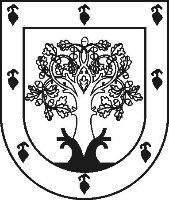 ЧУВАШСКАЯ РЕСПУБЛИКАÇĚРПУ МУНИЦИПАЛЛĂОКРУГĔН ДЕПУТАТСЕН ПУХĂВĚЙЫШĂНУ2022ç. раштав уйӑхĕн 15-мӗшӗ 8-16 №Çěрпӳ хулиСОБРАНИЕ ДЕПУТАТОВЦИВИЛЬСКОГО МУНИЦИПАЛЬНОГО ОКРУГАРЕШЕНИЕ 15 декабря 2022г. № 8-16город ЦивильскПриложение № 4Приложение № 4 к решению Собрания депутатов Цивильского городского поселения к решению Собрания депутатов Цивильского городского поселения Цивильского района Чувашской Республики  от 23.12.2021г.  Цивильского района Чувашской Республики  от 23.12.2021г. №14/1 "О бюджете Цивильского городского поселения№14/1 "О бюджете Цивильского городского поселения Цивильского района на 2022 год и на плановый период 2023 и 2024 годов" Цивильского района на 2022 год и на плановый период 2023 и 2024 годов"ДоходыДоходыДоходыбюджета Цивильского городского поселения Цивильского района на 2022 годбюджета Цивильского городского поселения Цивильского района на 2022 годбюджета Цивильского городского поселения Цивильского района на 2022 год(в рублях)Код бюджетной классификации Российской ФедерацииНаименование доходовУвеличение, уменьшение (-)123100 00000 00 0000 000Доходы2 456 593,00103 00000 00 0000 000Налоги на товары (работы, услуги), реализуемые на территории Российской Федерации 68 000,00103 02231 01 0000 110Доходы от уплаты акцизов на дизельное топливо, подлежащие распределению между бюджетами субъектов Российской Федерации и местными бюджетами с учетом установленных дифференцированных нормативов отчислений в местные бюджеты (по нормативам, установленным Федеральным законом о федеральном бюджете в целях формирования дорожных фондов субъектов Российской Федерации)122 600,00103 02241 01 0000 110Доходы от уплаты акцизов на моторные масла для дизельных и (или) карбюраторных (инжекторных) двигателей, подлежащие распределению между бюджетами субъектов Российской Федерации и местными бюджетами с учетом установленных дифференцированных нормативов отчислений в местные бюджеты (по нормативам, установленным Федеральным законом о федеральном бюджете в целях формирования дорожных фондов субъектов Российской Федерации)103 02251 01 0000 110Доходы от уплаты акцизов на автомобильный бензин, подлежащие распределению между бюджетами субъектов Российской Федерации и местными бюджетами с учетом установленных дифференцированных нормативов отчислений в местные бюджеты (по нормативам, установленным Федеральным законом о федеральном бюджете в целях формирования дорожных фондов субъектов Российской Федерации)-54 600,00101 00000 00 0000 000 Налоги на прибыль, доходы2 658 535,00101 02010 01 1000 110 Налог на доходы физических лиц с доходов, источником которых является налоговый агент, исключением доходов, в отношении которых исчисление и уплата налога осуществляются в соответствии со статьями 227, 2271 и 228 Налогового кодекса Российской Федерации1 615 035,00101 02010 01 2100 110 Налог на доходы физических лиц с доходов, источником которых является налоговый агент, исключением доходов, в отношении которых исчисление и уплата налога осуществляются в соответствии со статьями 227, 2271 и 228 Налогового кодекса Российской Федерации (пени)101 02010 01 3000 110 Налог на доходы физических лиц с доходов, источником которых является налоговый агент, исключением доходов, в отношении которых исчисление и уплата налога осуществляются в соответствии со статьями 227, 2271 и 228 Налогового кодекса Российской Федерации (штраф)101 02020 01 1000 110 Налог на доходы физических лиц с доходов, полученных от осуществления деятельности физическими лицами, зарегистрированными в качестве индивидуальных предпринимателей, нотариусов, занимающихся частной практикой, адвокатов, учредивших адвокатские кабинеты, и других лиц, занимающихся частной практикой в соответствии со статьей 227 Налогового кодекса Российской Федерации94 000,00101 02030 01 1000 110 Налог на доходы физических лиц с доходов, полученных физическими лицами в соответствии со статьей 228 Налогового Кодекса Российской Федерации (сумма платежа)197 500,00101 02080 01 1000 110 Налог на доходы физических лиц с доходов части суммы налога, превышающей 650000 рублей, относящейся к части налоговой базы, превышающей 5000000 рублей (за исключением налога на доходы физических лиц с сумм прибыли контролируемой иностранной компании, в том числе фиксированной прибыли контролируемой иностранной компании)752 000,00105 00000 00 0000 000Налоги на совокупный доход3 182,00105 03010 01 1000 110Единый сельскохозяйственный налог 3 182,00106 00000 00 0000 000Налоги на имущество28700,00106 01030 13 1000 110Налог на имущество физических лиц, взимаемый по ставкам, применяемым к объектам налогообложения, расположенным в границах городских поселений628700,00106 01030 13 2100 110Налог на имущество физических лиц, взимаемый по ставкам, применяемым к объектам налогообложения, расположенным в границах городских поселений (пени)106 06033 13 1000 110Земельный налог с организаций, обладающих земельным участком, расположенным в границах городских поселений  -662800,00106 06033 13 2100 110Земельный налог с организаций, обладающих земельным участком, расположенным в границах городских поселений 106 06043 13 1000 110Земельный налог с физических лиц, обладающих земельным участком, расположенным в границах  городских поселений 62800,00106 06043 13 2100 110Земельный налог с физических лиц, обладающих земельным участком, расположенным в границах  городских поселений  (пени)108 04020 01 1000 110Государственная пошлина за совершение нотариальных действий должностными лицами органов местного самоуправления, уполномоченными в соответствии с законодательными актами РФ на совершение  нотариальных действий111 00000 00 0000 000ДОХОДЫ ОТ ИСПОЛЬЗОВАНИЯ ИМУЩЕСТВА, НАХОДЯЩЕГОСЯ В ГОСУДАРСТВЕННОЙ И МУНИЦИПАЛЬНОЙ СОБСТВЕННОСТИ173 635,00111 05013 13 0000120        Доходы, получаемые в виде арендной платы за земельные участки, государственная собственность на которые не разграничена и которые расположены в границах городских поселений, а также средства от продажи права на заключение договоров аренды указанных земельных участков3 018 035,00111 05025 13 0000 120Доходы, получаемые в виде арендной платы, а также средства от продажи права на заключение договоров аренды за земли, находящиеся в собственности поселений (за исключением земельных участков муниципальных бюджетных и автономных учреждений)-2 444 400,00111 05035 13 0000 120Доходы от сдачи в аренду имущества, находящегося в оперативном управлении органов управления городских поселений и созданных ими учреждений (за исключением имущества муниципальных и автономных учреждений)111 09045 13 0000 120Прочие поступления от использования имущества, находящегося в собственности городских поселений (за исключением имущества муниципальных бюджетных и автономных учреждений, а также имущества муниципальных унитарных предприятий, в том числе казенных)-400 000,00113 00000 00 0000 000ДОХОДЫ ОТ ОКАЗАНИЯ ПЛАТНЫХ УСЛУГ И КОМПЕНСАЦИИ ЗАТРАТ ГОСУДАРСТВА-2 046 060,00113 01995 13 0000 130Прочие доходы от оказания платных услуг (работ) получателями средств бюджетов городских поселений113 02065 13 0000 130Доходы, поступающие в порядке возмещения расходов, понесенных в связи с эксплуатацией имущества городских поселений-2 135 700,00113 02995 13 0000 130Прочие доходы от компенсации затрат бюджетов  городских поселений89 640,00114 00000 00 0000 000Доходы от продажи материальных и нематериальных активов698800,00114 02053 13 0000 410Доходы от реализации иного имущества, находящегося в собственности городских поселений (за исключением имущества муниципальных бюджетных и автономных учреждений, а также имущества муниципальных унитарных предприятий, в том числе казенных), в части реализации материальных запасов по указанному имуществу113 000,00114 02053 13 0000 440Доходы от реализации иного имущества, находящегося в собственности городских поселений (за исключением имущества муниципальных бюджетных и автономных учреждений, а также имущества муниципальных унитарных предприятий, в том числе казенных), в части реализации материальных запасов по указанному имуществу114 06013 13 0000 430Доходы от продажи земельных участков, государственная собственность на которых не разграничена и которые расположены в границах городских поселений585800,00114 06025 13 0000 430Доходы от продажи земельных участков, находящихся в собственности городских поселений (за исключением земельных участков муниципальных бюджетных и автономных учреждений)116 00000 00 0000 000ШТРАФЫ, САНКЦИИ, ВОЗМЕЩЕНИЕ УЩЕРБА0,00116 07010 130000 140Штрафы, неустойки, пени, уплаченные в случае просрочки исполнения поставщиком (подрядчиком, исполнителем) обязательств, предусмотренных муниципальным контрактом, заключенным муниципальным органом, казенным учреждением городского поселения116 07090 130000 140Иные штрафы, неустойки, пени, уплаченные в соответствии с законом или договором в случае неисполнения или ненадлежащего исполнения обязательств перед муниципальным органом, (муниципальным казенным учреждением) городского поселения117 00000 00 0000 000ПРОЧИЕ НЕНАЛОГОВЫЕ ДОХОДЫ871 801,00117 15030 13 1501 150Инициативные платежи, зачисляемые в бюджеты сельских поселений (проекты осуществления капитального ремонта (ремонта) в отношении автомобильных дорого общего пользования местного значения)285 000,00117 15030 13 1502 150Инициативные платежи, зачисляемые в бюджеты сельских поселений (проекты осуществления капитального ремонта (ремонта) в отношении автомобильных дорого общего пользования местного значения)554 751,00117 15030 13 1507 150Инициативные платежи, зачисляемые в бюджеты сельских поселений (проекты осуществления капитального ремонта (ремонта) в отношении автомобильных дорого общего пользования местного значения)32 050,00200 00000 00 0000 000Безвозмездные поступления от других бюджетов бюджетной системы Российской Федерации54 644 568,32202 10000 00 0000 150Дотации бюджетам бюджетной системы Российской Федерации0,00202 15002 13 0000 150Дотации бюджетам сельских поселений на поддержку мер по обеспечению сбалансированности бюджетов202 20000 00 0000 150Субсидии бюджетам бюджетной системы Российской Федерации (межбюджетные субсидии)37 142 842,85202 29999 13 0000 150Прочие субсидии бюджетам сельских поселений37 142 842,85202 30000 00 0000 150Субвенции бюджетам бюджетной системы Российской Федерации2 797 409,50202 30024 13 0000 150Субвенции бюджетам сельских поселений на выполнение передаваемых полномочий субъектов Российской Федерации2 797 409,50202 40000 00 0000 150Иные межбюджетные трансферты14 704 315,97202 49999 13 0000 150Прочие межбюджетные трансферты, передаваемые бюджетам городских поселений14 704 315,97Всего:57 101 161,32Приложение №6Приложение №6Приложение №6Приложение №6к решению Собрания депутатов Цивильского городского поселенияк решению Собрания депутатов Цивильского городского поселенияк решению Собрания депутатов Цивильского городского поселенияк решению Собрания депутатов Цивильского городского поселения Цивильского района Чувашской Республики  от 23.12.2021г. №14/1 Цивильского района Чувашской Республики  от 23.12.2021г. №14/1 Цивильского района Чувашской Республики  от 23.12.2021г. №14/1 Цивильского района Чувашской Республики  от 23.12.2021г. №14/1"О бюджете Цивильского  городского поселения Цивильского района "О бюджете Цивильского  городского поселения Цивильского района "О бюджете Цивильского  городского поселения Цивильского района "О бюджете Цивильского  городского поселения Цивильского района на 2022 год и на плановый период 2023 и 2024 годов"на 2022 год и на плановый период 2023 и 2024 годов"на 2022 год и на плановый период 2023 и 2024 годов"на 2022 год и на плановый период 2023 и 2024 годов"Распределение Распределение Распределение Распределение бюджетных ассигнований по разделам, подразделам, целевым статьямбюджетных ассигнований по разделам, подразделам, целевым статьямбюджетных ассигнований по разделам, подразделам, целевым статьямбюджетных ассигнований по разделам, подразделам, целевым статьям(муниципальным программам и непрограммным направлениям деятельности) и (муниципальным программам и непрограммным направлениям деятельности) и (муниципальным программам и непрограммным направлениям деятельности) и (муниципальным программам и непрограммным направлениям деятельности) и группам (группам и подгруппам) видов расходов классификации расходов бюджетагруппам (группам и подгруппам) видов расходов классификации расходов бюджетагруппам (группам и подгруппам) видов расходов классификации расходов бюджетагруппам (группам и подгруппам) видов расходов классификации расходов бюджета  Цивильского городского поселения Цивильского района Чувашской Республики на 2022 год  Цивильского городского поселения Цивильского района Чувашской Республики на 2022 год  Цивильского городского поселения Цивильского района Чувашской Республики на 2022 год  Цивильского городского поселения Цивильского района Чувашской Республики на 2022 год(рублей)ПоказателиРЗ ПРУвеличение, уменьшение (-)ПоказателиРЗ ПРВсегоПоказателиРЗ ПРВсего1234Общегосударственные вопросы01-60 595,46Функционирование Правительства Российской Федерации, высших исполнительных органов государственной власти субъектов Российской Федерации, местных администраций0104-72 714,24Другие общегосударственные расходы011312 118,78Национальная безопасность и правоохранительная деятельность03-351 204,12Защита населения и территории от чрезвычайных ситуаций природного и техногенного характера, гражданская оборона0309-201 204,12Обеспечение пожарной безопасности0310-150 000,00Национальная экономика0410 497 737,40Дорожное хозяйство (дорожные фонды)040910 492 237,40Другие вопросы в области национальной экономики04125 500,00Жилищно-коммунальное хозяйство0543 436 258,01Жилищное хозяйство0501-371 154,77Коммунальное хозяйство0502-790 226,27Благоустройство050344 597 639,05Культура, кинематография08-37 810,54Культура0801-36 810,54Другие вопросы в области культуры, кинематографии0804-1 000,00Социальная политика102 744 990,03Охрана семьи и детства10042 744 990,03Физическая культура и спорт11-15,00Массовый спорт1102-15,00Итого56 229 360,32Приложение № 8Приложение № 8Приложение № 8к решению Собрания депутатов Цивильского городского к решению Собрания депутатов Цивильского городского к решению Собрания депутатов Цивильского городского к решению Собрания депутатов Цивильского городского к решению Собрания депутатов Цивильского городского к решению Собрания депутатов Цивильского городского  поселения Цивильского района от 23.12.2021г. №14/1 поселения Цивильского района от 23.12.2021г. №14/1 поселения Цивильского района от 23.12.2021г. №14/1 поселения Цивильского района от 23.12.2021г. №14/1 поселения Цивильского района от 23.12.2021г. №14/1 поселения Цивильского района от 23.12.2021г. №14/1 "О бюджете Цивильского городского поселения Цивильского района "О бюджете Цивильского городского поселения Цивильского района "О бюджете Цивильского городского поселения Цивильского района "О бюджете Цивильского городского поселения Цивильского района "О бюджете Цивильского городского поселения Цивильского района "О бюджете Цивильского городского поселения Цивильского районана 2022 год и на плановый период 2023 и 2024 годов"на 2022 год и на плановый период 2023 и 2024 годов"на 2022 год и на плановый период 2023 и 2024 годов"на 2022 год и на плановый период 2023 и 2024 годов"на 2022 год и на плановый период 2023 и 2024 годов"на 2022 год и на плановый период 2023 и 2024 годов"Распределение Распределение Распределение Распределение Распределение Распределение Распределение бюджетных ассигнований по целевым статьям (муниципальным программам и непрограммным направлениямбюджетных ассигнований по целевым статьям (муниципальным программам и непрограммным направлениямбюджетных ассигнований по целевым статьям (муниципальным программам и непрограммным направлениямбюджетных ассигнований по целевым статьям (муниципальным программам и непрограммным направлениямбюджетных ассигнований по целевым статьям (муниципальным программам и непрограммным направлениямбюджетных ассигнований по целевым статьям (муниципальным программам и непрограммным направлениямбюджетных ассигнований по целевым статьям (муниципальным программам и непрограммным направлениям деятельности), группам (группам и подгруппам) видов расходов, разделам, подразделам классификации расходов деятельности), группам (группам и подгруппам) видов расходов, разделам, подразделам классификации расходов деятельности), группам (группам и подгруппам) видов расходов, разделам, подразделам классификации расходов деятельности), группам (группам и подгруппам) видов расходов, разделам, подразделам классификации расходов деятельности), группам (группам и подгруппам) видов расходов, разделам, подразделам классификации расходов деятельности), группам (группам и подгруппам) видов расходов, разделам, подразделам классификации расходов деятельности), группам (группам и подгруппам) видов расходов, разделам, подразделам классификации расходовбюджета Цивильского городского поселения Цивильского района  Чувашской Республики на 2022 годбюджета Цивильского городского поселения Цивильского района  Чувашской Республики на 2022 годбюджета Цивильского городского поселения Цивильского района  Чувашской Республики на 2022 годбюджета Цивильского городского поселения Цивильского района  Чувашской Республики на 2022 годбюджета Цивильского городского поселения Цивильского района  Чувашской Республики на 2022 годбюджета Цивильского городского поселения Цивильского района  Чувашской Республики на 2022 годбюджета Цивильского городского поселения Цивильского района  Чувашской Республики на 2022 год(рублей)ПоказателиМинРзПРЦСРВРУвеличение, уменьшение (-)ПоказателиМинРзПРЦСРВРВсегоПоказателиМинРзПРЦСРВРВсего1234567Администрация Цивильского городского поселения99356 229 360,32Общегосударственные вопросы99301-60 595,46Функционирование Правительства Российской Федерации, высших исполнительных органов государственной власти субъектов Российской Федерации, местных администраций9930104-72 714,24Муниципальная программа "Развитие потенциала муниципального управления" 9930104Ч500000000-72 714,24Обеспечение реализации государственной программы Чувашской Республики "Развитие потенциала государственного управления"9930104Ч5Э0000000-72 714,24Основное мероприятие "Общепрограммные расходы"9930104Ч5Э0100000-72 714,24Обеспечение функций муниципальных органов9930104Ч5Э0100200-72 714,24Заработная плата9930104Ч5Э01002001214 282,63Начисления на выплаты по оплате труда9930104Ч5Э0100200129-4 282,63Закупка товаров, работ, услуг в сфере информационно-коммуникационных технологий9930104Ч5Э0100200242-11 370,82Прочая закупка товаров, работ и услуг для государственных нужд9930104Ч5Э0100200244-70 843,42Исполнение судебных актов Российской Федерации и мировых соглашений по возмещению причиненного вреда9930104Ч5Э010020083115 000,00Уплата прочих налогов, сборов9930104Ч5Э0100200852-5 500,00Другие общегосударственные расходы993011312 118,78Муниципальная программа "Обеспечение общественного порядка и противодействие преступности"9930113А300000000-731,22Подпрограмма "Профилактика правонарушений" муниципальная программы "Обеспечение общественного порядка и противодействие преступности"9930113А310000000-731,22'Основное мероприятие "Дальнейшее развитие многоуровневой системы профилактики правонарушений"9930113А310100000-731,22Ремонт участковых пунктов полиции9930113А310170330-731,22Прочая закупка товаров, работ и услуг для государственных нужд9930113А310170330244-731,22Муниципальная программа "Повышение безопасности жизнедеятельности населения и территорий Чувашской Республики"9930113Ц800000000-5 000,00Подпрограмма "Профилактика терроризма и экстремистской деятельности в Чувашской Республике" муниципальной программы "Повышение безопасности жизнедеятельности населения и территорий Чувашской Республики"9930113Ц830000000-5 000,00Основное мероприятие "Информационная работа по профилактике терроризма и экстремистской деятельности"9930113Ц830400000-5 000,00Приобретение (изготовление) информационных материалов9930113Ц830476030-1 000,00Прочая закупка товаров, работ и услуг для государственных нужд9930113Ц830476030244-1 000,00Осуществление мер по противодействию терроризму в муниципальном образовании9930113Ц830574360-4 000,00Прочая закупка товаров, работ и услуг для государственных нужд9930113Ц830574360244-4 000,00Подпрограмма "Построение (развитие) аппаратно-программного комплекса "Безопасный город" на территории Чувашской Республики" муниципальной программы "Повышение безопасности жизнедеятельности населения и территорий Чувашской Республики"9930113Ц8500000000,00Основное мероприятие "Обеспечение безопасности населения и муниципальной (коммунальной) инфраструктуры"9930113Ц8502000000,00Модернизация и обслуживание ранее установленных сегментов аппаратно-программного комплекса "Безопасный город", в том числе систем видеонаблюдения и видеофиксации преступлений и административных правонарушений9930113Ц8502762520,00Закупка товаров, работ, услуг в сфере информационно-коммуникационных технологий9930113Ц850276252242-20 377,23Прочая закупка товаров, работ и услуг для государственных нужд9930113Ц85027625224420 377,23Муниципальная программа "Развитие потенциала муниципального управления" 9930113Ч50000000017 850,00Обеспечение реализации государственной программы Чувашской Республики "Развитие потенциала государственного управления"9930113Ч5Э000000017 850,00Основное мероприятие "Общепрограммные расходы"9930113Ч5Э010000017 850,00Выполнение других обязательств Чувашской Республики9930113Ч5Э017377017 850,00Прочая закупка товаров, работ и услуг для государственных нужд9930113Ч5Э017377024417 850,00Национальная безопасность и правоохранительная деятельность99303-351 204,12Защита населения и территории от чрезвычайных ситуаций природного и техногенного характера, гражданская оборона9930309-201 204,12Муниципальная программа "Повышение безопасности жизнедеятельности населения и территорий Чувашской Республики"9930309Ц800000000-201 204,12Подпрограмма "Защита населения и территорий от чрезвычайных ситуаций природного и техногенного характера, обеспечение пожарной безопасности и безопасности водных объектах на территории Чувашской республики"9930309Ц810000000-201 204,12'Основное мероприятие "Развитие гражданской обороны, повышение уровня готовности территориальной подсистемы Чувашской Республики единой государственной системы предупреждения и ликвидации чрезвычайных ситуаций к оперативному реагированию на чрезвычайные ситуации, пожары и происшествия на водных объектах"9930309Ц810400000-100 000,00Предупреждение и ликвидация чрезвычайных ситуаций и последствий стихийных бедствий9930309Ц810475960-100 000,00Прочая закупка товаров, работ и услуг для государственных нужд9930309Ц810475960244-100 000,00Основное мероприятие "Совершенствование функционирования органов управления территориальной подсистемы Чувашской Республики единой государственной системы предупреждения и ликвидации чрезвычайных ситуаций, систем оповещения и информирования населения"9930309Ц810900000-101 204,12Модернизация и развитие автоматизированной системы централизованного оповещения9930309Ц810976330-101 204,12Прочая закупка товаров, работ и услуг для государственных нужд9930309Ц810976330244-101 204,12Обеспечение пожарной безопасности9930310-150 000,00Муниципальная программа "Повышение безопасности жизнедеятельности населения и территорий Чувашской Республики"9930310Ц800000000-150 000,00Подпрограмма "Защита населения и территорий от чрезвычайных ситуаций природного и техногенного характера, обеспечение пожарной безопасности и безопасности населения на водных объектах, построение (развитие) аппаратно-программного комплекса "Безопасный город" на территории Чувашской Республики муниципальной программы "Повышение безопасности жизнедеятельности населения и территорий Чувашской Республики"9930310Ц810000000-150 000,00Основное мероприятие "Развитие гражданской обороны, повышение уровня готовности Территориальной подсистемы Чувашской Республики единой государственной системы предупреждения и ликвидации чрезвычайных ситуаций к оперативному реагированию на чрезвычайные ситуации, пожары и происшествия на водных объектах"9930310Ц810400000-150 000,00Мероприятия по обеспечению пожарной безопасности муниципальных объектов9930310Ц810470280-150 000,00Прочая закупка товаров, работ и услуг для государственных нужд9930310Ц810470280244-150 000,00Национальная экономика9930410 497 737,40Дорожное хозяйство (дорожные фонды)993040910 492 237,40Муниципальная программа Чувашской Республики "Комплексное развитие сельских территорий Чувашской Республики"9930409А60000000056 016,27Подпрограмма "Создание и развитие инфраструктуры на сельских территориях" государственной программы Чувашской Республики "Комплексное развитие сельских территорий Чувашской Республики"9930409А62000000056 016,27Основное мероприятие "Комплексное обустройство населенных пунктов, расположенных в сельской местности, объектами социальной и инженерной инфраструктуры, а также строительство и реконструкция автомобильных дорог"9930409А62010000056 016,27Реализация проектов развития общественной инфраструктуры, основанных на местных инициативах9930409А6201S657056 016,27Прочая закупка товаров, работ и услуг для государственных нужд9930409A6201S657024456 016,27Муниципальная программа "Развитие транспортной системы"9930409Ч20000000010 436 221,13Подпрограмма "Безопасные и качественные автомобильные дороги" муниципальной программы "Развитие транспортной системы "9930409Ч21000000010 436 221,13Основное мероприятие "Мероприятия, реализуемые с привлечением межбюджетных трансфертов бюджетам другого уровня"9930409Ч21030000010 436 221,13Капитальный ремонт и ремонт автомобильных дорог общего пользования местного значения в границах населенных пунктов поселения9930409Ч2103741917 905 441,58Прочая закупка товаров, работ и услуг для государственных нужд9930409Ч2103741912447 905 441,58Содержание автомобильных дорог общего пользования местного значения в границах населенных пунктов поселения9930409Ч2103741922 530 779,55Прочая закупка товаров, работ и услуг для государственных нужд9930409Ч2103741922442 530 779,55Другие вопросы в области национальной экономики99304125 500,00Муниципальная программа "Развитие земельных и имущественных отношений"9930412А4000000005 500,00Подпрограмма "Управление муниципальным имуществом" муниципальной программы "Развитие земельных и имущественных отношений"9930412А4100000005 500,00Основное мероприятие "Создание условий для максимального вовлечения в хозяйственный оборот муниципального имущества, в том числе земельных участков"9930412А4102000005 500,00Осуществление работ по актуализации государственной кадастровой оценки земель в целях налогообложения и вовлечения земельных участков в гражданско-правовой оборот9930412А410273590-49 500,00Прочая закупка товаров, работ и услуг для государственных нужд9930412А410273590244-49 500,00Проведение землеустроительных (кадастровых) работ по земельным участкам, находящимся в собственности муниципального образования, и внесение сведений в кадастр недвижимости9930412А41027759055 000,00Прочая закупка товаров, работ и услуг для государственных нужд9930412А41027759024455 000,00Жилищно-коммунальное хозяйство9930543 436 258,01Жилищное хозяйство9930501-371 154,77Муниципальная программа "Модернизация и развитие сферы жилищно-коммунального хозяйства9930501А100000000-371 154,77Подпрограмма "Модернизация коммунальной инфраструктуры на территории Чувашской Республики" государственной программы Чувашской Республики "Модернизация и развитие сферы жилищно-коммунального хозяйства9930501А110000000-821 154,77Основное мероприятие "Улучшение потребительских и эксплуатационных характеристик жилищного фонда, обеспечивающих гражданам безопасные и комфортные условия проживания9930501А110300000-821 154,77Обеспечение мероприятий по капитальному ремонту многоквартирных домов, находящихся в муниципальной собственности9930501А110372770-335 564,74Прочая закупка товаров, работ и услуг для государственных нужд9930501А110372770244-335 564,74Осуществление функций по использованию муниципального жилищного фонда, содержание муниципального жилищного фонда, в том числе муниципальных нежилых помещений, не обремененных договорными обязательствами9930501А110372950-485 590,03Прочая закупка товаров, работ и услуг для государственных нужд9930501А110372950244-246 864,56Исполнение судебных актов Российской Федерации и мировых соглашений по возмещению причиненного вреда9930501А11037295083111 475,05Уплата налога на имущество организаций и земельного налога9930501А110372950851-250 000,00Уплата иных платежей9930501А110372950853-200,52Подпрограмма "Газификация Чувашской Республики" муниципальной программы "Модернизация и развитие сферы жилищно-коммунального хозяйства"9930501А140000000450 000,00Основное мероприятие "Газификация населенных пунктов Чувашской Республики"9930501А140200000450 000,00Газификация населенных пунктов (проектирование, строительство (реконструкция) газопроводных сетей)9930501А140272840450 000,00Прочая закупка товаров, работ и услуг для государственных нужд9930501А140272840244450 000,00Коммунальное хозяйство9930502-790 226,27Муниципальная программа "Модернизация и развитие сферы жилищно-коммунального хозяйства"9930502А100000000-790 226,27Подпрограмма "Модернизация коммунальной инфраструктуры на территории Чувашской Республики" государственной программы Чувашской Республики "Модернизация и развитие сферы жилищно-коммунального хозяйства"9930502А110000000-2 237 666,95Основное мероприятие "Обеспечение качества жилищно-коммунальных услуг"9930502А110100000-2 237 666,95Осуществление функций по использованию объектов коммунального хозяйства муниципальных образований, содержание объектов коммунального хозяйства9930502А110170230-740 450,29Прочая закупка товаров, работ и услуг для государственных нужд9930502А110170230244-540 450,29Уплата налога на имущество организаций и земельного налога9930502А110170230851-200 000,00Капитальный и текущий ремонт инженерно-коммуникационных сетей муниципального образования9930502А110170460-1 497 216,66Прочая закупка товаров, работ и услуг для государственных нужд9930502А110170460244-1 497 216,66Подпрограмма "Обеспечение населения Чувашской Республики качественной питьевой водой" муниципальной программы "Модернизация и развитие сферы жилищно-коммунального хозяйства"9930502А1300000001 447 440,68Основное мероприятие "Развитие систем водоснабжения муниципальных образований"9930502А1301000001 447 440,68Капитальный и текущий ремонт объектов водоснабжения (водозаборных сооружений, водопроводов и др.) муниципальных образований9930502А130173090299 255,15Закупка товаров, работ, услуг в целях капитального ремонта государственного имущества9930502А130173090243-191 367,29Прочая закупка товаров, работ и услуг для государственных нужд9930502А130173090244490 622,44Основное мероприятие "Водоотведение и очистка бытовых сточных вод"9930502А1303000001 148 185,53Капитальный и текущий ремонт объектов водоотведения (очистных сооружений и др.) муниципальных образований9930502А1303730901 148 185,53Прочая закупка товаров, работ и услуг для государственных нужд9930502А1303730902441 148 185,53Благоустройство993050344 597 639,05Муниципальная программа "Формирование современной городской среды на территории Чувашской Республики"9930503А50000000044 597 639,05Подпрограмма "Благоустройство дворовых и общественных территорий" муниципальной программы "Формирование современной городской среды на территории Чувашской Республики"9930503А51000000044 597 639,05Основное мероприятие "Содействие благоустройству населенных пунктов Чувашской Республики"9930503А51020000044 597 639,05Реализация мероприятий по благоустройству дворовых территорий и тротуаров9930503А510272710639 898,03Прочая закупка товаров, работ и услуг для государственных нужд9930503А510272710244639 898,03Уличное освещение9930503А510277400965 772,07Прочая закупка товаров, работ и услуг для государственных нужд9930503А5102774002441 025 826,66Закупка энергетических ресурсов9930503А510277400247-60 054,59Реализация мероприятий по благоустройству территории9930503А5102774202 619 308,71Закупка товаров, работ, услуг в целях капитального ремонта государственного имущества9930503А5102774202430,00Прочая закупка товаров, работ и услуг для государственных нужд9930503А5102774202443 054 308,71Уплата налога на имущество организаций и земельного налога9930503А510277420851-400 000,00Уплата прочих налогов, сборов9930503А510277420852-35 000,00Реализация мероприятий по благоустройству дворовых территорий и тротуаров9930503А5102S271040 372 660,24Прочая закупка товаров, работ и услуг для государственных нужд9930503А5102S271024440 372 660,24Культура, кинематография99308-37 810,54Культура9930801-36 810,54Муниципальная программа "Развитие культуры и туризма"9930801Ц400000000-36 810,54Подпрограмма "Развитие культуры в Чувашской Республике" муниципальной программы "Развитие культуры и туризма"9930801Ц410000000-36 810,54Основное мероприятие "Развитие библиотечного дела"9930801Ц410200000-36 810,54Обеспечение деятельности муниципальных библиотек9930801Ц41024А410-36 810,49Прочая закупка товаров, работ и услуг для государственных нужд9930801Ц41024А410244-10 317,09Закупка энергетических ресурсов9930801Ц41024А410247-26 493,40Исполнение судебных актов Российской Федерации и мировых соглашений по возмещению причиненного вреда9930801Ц41024А4108310,00Обеспечение деятельности государственных учреждений культурно-досугового типа и народного творчества9930801Ц41077А390-0,05Прочая закупка товаров, работ и услуг для государственных нужд9930801Ц41077А390244-0,05Другие вопросы в области культуры, кинематографии9930804-1 000,00Муниципальная программа "Развитие культуры и туризма"9930804Ц400000000-1 000,00Подпрограмма "Развитие культуры в Чувашской Республике" муниципальной программы "Развитие культуры и туризма"9930804Ц410000000-1 000,00Основное мероприятие "Проведение мероприятий в сфере культуры и искусства, архивного дела"9930804Ц411000000-1 000,00Организация и проведение фестивалей, конкурсов, торжественных вечеров, концертов и иных зрелищных мероприятий9930804Ц411071060-1 000,00Иные выплаты населению9930804Ц411071060360-1 000,00Социальная политика993102 744 990,03Охрана семьи и детства99310042 744 990,03Муниципальная программа "Обеспечение граждан в Чувашской Республике доступным и комфортным жильем"9931004А2000000002 744 990,03Подпрограмма "Поддержка строительства жилья в Чувашской Республике" муниципальной программы "Обеспечение граждан в Чувашской Республике доступным и комфортным жильем"9931004А2100000002 744 990,03Основное мероприятие "Обеспечение граждан доступным жильем"9931004А2103000002 744 990,03Обеспечение жильем молодых семей в рамках ведомственной целевой программы "Оказание государственной поддержки гражданам в обеспечении жильем и оплате жилищно-коммунальных услуг" государственной программы Российской Федерации "Обеспечение доступным и комфортным жильем и коммунальными услугами граждан Российской Федерации"9931004А2103L49702 744 990,03Иные межбюджетные трансферты9931004А2103L49705402 744 990,03Физическая культура и спорт99311-15,00Массовый спорт9931102-15,00Муниципальная  программа "Развитие физической культуры и спорта"9931102Ц500000000-15,00Подпрограмма "Развитие физической культуры и массового спорта" муниципальной программы "Развитие физической культуры и спорта" 9931102Ц510000000-15,00Основное мероприятие "Физкультурно-оздоровительная и спортивно-массовая работа с населением"9931102Ц510100000-15,00Организация и проведение официальных физкультурных мероприятий9931102Ц510171390-15,00Прочая закупка товаров, работ и услуг для государственных нужд9931102Ц510171390244-15,00Итого56 229 360,32Председатель Собрания депутатов Цивильского муниципального округаЧувашской РеспубликиТ. В. БарановаИсполняющий полномочия ГлавыЦивильского муниципального округаЧувашской РеспубликиТ. В. Баранова